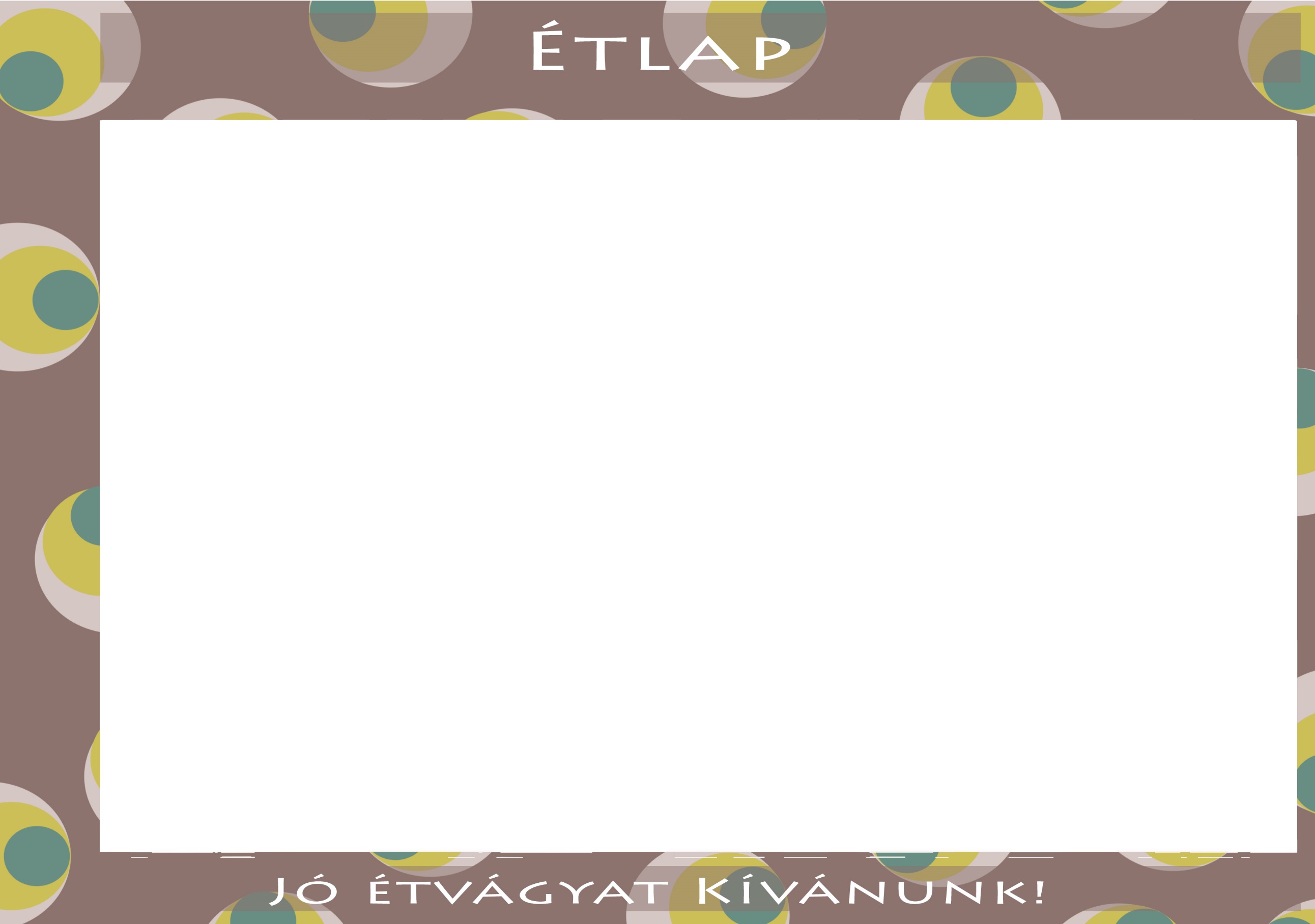 2021.SZEPTEMBER 20-24Diétás étkezést nem biztosítunk! Az étlapváltoztatás jogát fenntartjuk! Iskolás /11-14 év/HétfőKeddSzerdaCsütörtökPéntekTízóraiTej Pizzás copfGyümölcsteaCsirkemell sonkaKenyér (teljes kiőrlésű)MargarinPóréhagyma iskolaKakaóKifliGyümölcsteaUborkaZsemle (teljes kiőrlésű)CsibefasírtKaramellMargarinSajtos kifliTízóraiAllergének: glutén, tejAllergének: glutén, szójabab, tejAllergének: glutén, tej, tojásokAllergének: gluténAllergének: tejTízóraienergia 476 kcal	szénhidr.66,5 gfehérje 13,8 g	cukor 12 gzsír 20,8 g	só 1,5 gtelített zsír 0 genergia 225 kcal	szénhidr.38,9 gfehérje 11,1 g	cukor 10,1 gzsír 1,7 g	só 0,8 gtelített zsír 0,6 genergia 287 kcal	szénhidr.49 gfehérje 11,4 g	cukor 9,2 gzsír 5,2 g	só 0,8 gtelített zsír 0 genergia 364 kcal	szénhidr.53,2 gfehérje 11,3 g	cukor 10,4 gzsír 11,4 g	só 1,2 gtelített zsír 0 genergia 339 kcal	szénhidr.48 gfehérje 15,3 g	cukor 8 gzsír 8,5 g	só 0,3 gtelített zsír 0,6 gEbédKenyér (teljes kiőrlésű)Zöldség leves Húsgombóc Paradicsom mártásErőlevesVajasgaluskaTúrós tésztaSülttarja iskolásBablevesBurgonyapüréSavanyúKenyér (teljes kiőrlésű)TojásHúslevesFinom főzelékFrancia hagymalevesRizs köretGombás baromfi tokányEbédAllergének: glutén, mustár, tej, tojások, zellerAllergének: glutén, mustár, tej, tojások, zellerAllergének: diófélék, földimogyoró, glutén, kén-dioxid, mustár, szezámmag, tej, tojások, zellerAllergének: glutén, mustár, tej, tojások, zellerAllergének: glutén, mustár, tej, tojások, zellerEbédenergia 657 kcal	szénhidr.84,6 gfehérje 28 g	cukor 20,4 gzsír 10 g	só 6,5 gtelített zsír 0 genergia 710 kcal	szénhidr.99,4 gfehérje 27,1 g	cukor 15,7 gzsír 18,1 g	só 2,9 gtelített zsír 0,2 genergia 606 kcal	szénhidr.51 gfehérje 30,6 g	cukor 1,3 gzsír 10,4 g	só 5 gtelített zsír 0,6 genergia 726 kcal	szénhidr.73,5 gfehérje 37,6 g	cukor 16,9 gzsír 17,1 g	só 4,9 gtelített zsír 0 genergia 705 kcal	szénhidr.77 gfehérje 30,6 g	cukor 0,5 gzsír 13,9 g	só 5,5 gtelített zsír 3 gUzsonnaLekváros kenyérMustár SzőlőKifli /teljes kiőrlésű/virsliPudingGabonapehelyTej DióTejszeletUzsonnaAllergének: gluténAllergének: mustár, szójababAllergének: Allergének: diófélék, földimogyoró, glutén, tejAllergének: diófélékUzsonnaenergia 309 kcal	szénhidr.67 gfehérje 7,9 g	cukor 18 gzsír 1,5 g	só 1,4 gtelített zsír 0 genergia 460 kcal	szénhidr.23,7 gfehérje 19,6 g	cukor 0,2 gzsír 26,2 g	só 2,3 gtelített zsír 0 genergia 99 kcal	szénhidr.11 gfehérje 2,3 g	cukor 8 gzsír 2,4 g	só 0,2 gtelített zsír 0 genergia 245 kcal	szénhidr.35,9 gfehérje 11 g	cukor 7,9 gzsír 5,6 g	só 0,6 gtelített zsír 0 genergia 239 kcal	szénhidr.15,2 gfehérje 5,8 g	cukor 7 gzsír 16,6 g	só 0 gtelített zsír 0 g